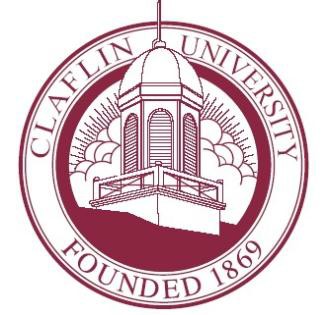 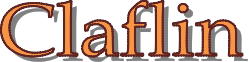 400 Magnolia Street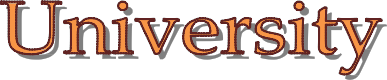 Orangeburg, SC 29115Office of Procurement ServicesSingle/Sole Source Justification FormThis form must accompany the Purchase Requisition whenever a sole source purchase is being requested. Please use for general equipment and service requisitions with a value greater than$10,000.00 (for all funds).  Completing this form does not guarantee that the proposed supplierwill be selected. The Office of Procurement Services may require additional information.Note: It is the requestor’s responsibility to provide all the required information and documentation indicated on this form.GENERAL INFORMATIONDate of Request:  	Requisition #:   	Department Name:  	Department Budget #:  	REQUESTOR’S CONTACT INFORMATION:Name:  	Campus Phone:  	Campus Fax:  	Email Address:  	VENDOR INFORMATION:Vendor Name:  	Address:  	Phone:  	 Fax:  	Email or Website:  	Created April 22, 2010 (Revised 6/22/2011)SINGLE/SOLE SOURCE EXPLANATIONSelect one or more of the following statements to support why the requisition attached or noted above should be a single/sole source purchase.1.	Items sold through manufacturer only; no other comparative unit available.2.	Used or demonstration equipment available at a lower-than-new cost.3.		Must match existing piece of equipment. Available only from the same source original equipment was purchased.4.	Upgrade to existing software.5.		The requested product is one with which I and/or my staff have specialized training/extensive expertise and retraining would incur substantial cost in time/ money.6.	Service(s) provided by the supplier are unique and therefore competitive bids arenot applicable.7.	Other reason.Explain selected reason: (Required for all items checked above)CERTIFICATIONI certify to the best of my knowledge that I have investigated and found that the above reasons and explanations justify this requisition as a single/sole source purchase, and that price reasonableness is adequately confirmed.Signature:  		Date:     	/ 	/ 	Name:  	Title:  	Phone:  ( 	) 	Email:  	APPROVAL(S): Please sign and date.Note: The V. P. of Fiscal Affairs and President Signatures are required for requests greater than $50,000.Appropriate Vice President	Purchasing DepartmentVice President of Fiscal Affairs	President